ENCUENTRA EL MENSAJE OCULTO, LUEGO PEGALO EN TU CUADERNO.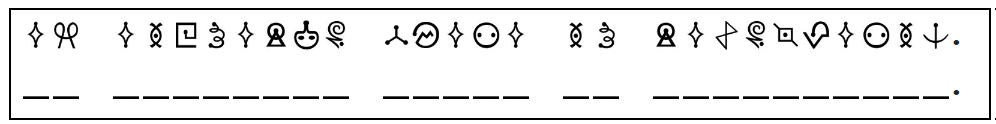 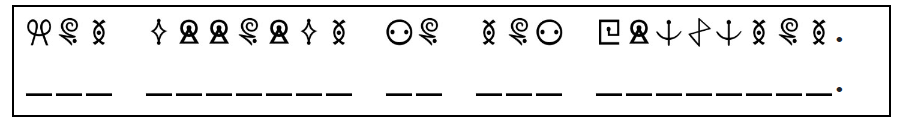 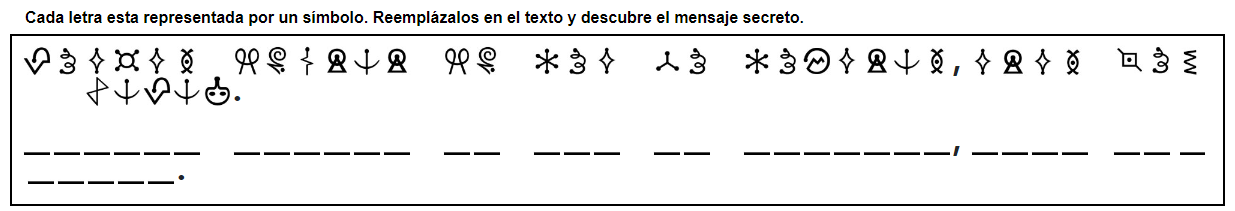 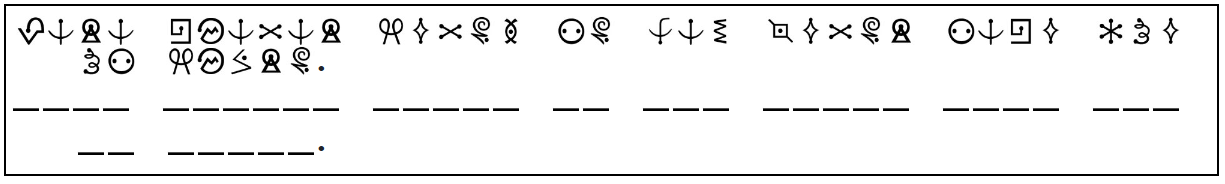 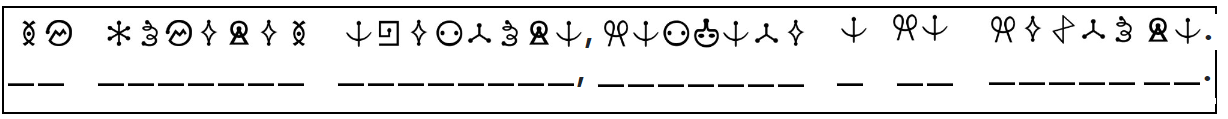 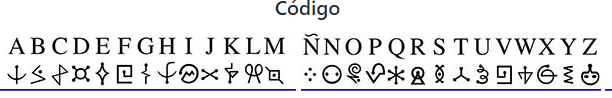 